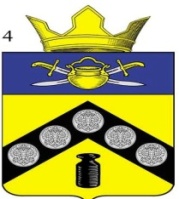 АДМИНИСТРАЦИЯПИМЕНО-ЧЕРНЯНСКОГО СЕЛЬСКОГО ПОСЕЛЕНИЯКОТЕЛЬНИКОВСКОГО МУНИЦИПАЛЬНОГО РАЙОНАВОЛГОГРАДСКОЙ ОБЛАСТИПОСТАНОВЛЕНИЕот «12» января 2023 года  № 2О признании адреса объектов недвижимости присвоенными, внесении ранее не размещенных адресов в ФИАС и об аннулировании адресов объектов адресацииРуководствуясь Федеральными законами от 06.10.2003 № 131-ФЗ «Об общих принципах организации местного самоуправления в Российской Федерации», от 28.12.2013 № 443-ФЗ «О федеральной информационной адресной системе и о внесении изменений в Федеральный закон «Об общих принципах организации местного самоуправления в Российской Федерации», постановлением Правительства Российской Федерации от 19.11.2014 № 1221 «Об утверждении Правил присвоения, изменения и аннулирования адресов» и правилами межведомственного информационного взаимодействия при ведении государственного адресного реестра и в соответствии с разделом IV постановления Правительства РФ от 22.05.15 № 492 «О составе сведений об адресах, размещаемых в государственном адресном реестре, порядке межведомственного информационного взаимодействия при ведении государственного адресного реестра, о внесении изменений и признании утратившими силу некоторых актов правительства РФ» администрация Пимено-Чернянского сельского поселенияпостановляет:По результатам проведения инвентаризации государственного адресного реестра признать адреса присвоенными и внести в ФИАС как фактически существующие:- Российская Федерация, Волгоградская область, муниципальный район Котельниковский, сельское поселение Пимено-Чернянское, хутор Пимено-Черни, улица Мира дом 1а (кадастровый номер 34:13:070002:718).Настоящее постановление вступает в силу со дня подписания и подлежит обнародованию на информационно стенде администрации Пимено-Чернянского сельского поселения.Глава Пимено-Чернянского сельского поселения 				                                               О.В. Кувшинов